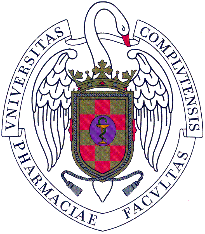 PROGRAMA DE DOCTORADO EN FARMACIAFacultad de FarmaciaINFORMES DE SEGUIMIENTO. DOCUMENTO DE ACTIVIDADES Y PLAN DE INVESTIGACIÓNAnualmente la comisión académica del programa evaluará el Plan de investigación y el documento de actividades junto con los informes que a tal efecto deberán emitir el tutor y el director. La evaluación positiva será requisito indispensable para continuar en el programa. En caso de evaluación negativa, que será debidamente motivada, el doctorando deberá ser de nuevo evaluado en el plazo de seis meses, a cuyo efecto elaborará un nuevo Plan de investigación. En el supuesto de producirse nueva evaluación negativa, el doctorando causará baja definitiva en el programa (Real Decreto 99/2011, art. 7)Estudiante:Estudiante:Título de la Tesis:Título de la Tesis:Tutor:Tutor:Director/es:Director/es:Año de comienzo del Programa: 20     -- 20      Informe del curso: 20     -- 20      Valoración de las actividades realizadas por el estudiante durante el curso y su contribución a la adquisición de las competencias y habilidades necesarias para la obtención del título de Doctor.Valoración de las actividades realizadas por el estudiante durante el curso y su contribución a la adquisición de las competencias y habilidades necesarias para la obtención del título de Doctor.Valoración de las actividades realizadas por el estudiante durante el curso y su contribución a la adquisición de las competencias y habilidades necesarias para la obtención del título de Doctor.Valoración de las actividades realizadas por el estudiante durante el curso y su contribución a la adquisición de las competencias y habilidades necesarias para la obtención del título de Doctor.Valoración de las actividades realizadas por el estudiante durante el curso y su contribución a la adquisición de las competencias y habilidades necesarias para la obtención del título de Doctor.Valoración de las actividades realizadas por el estudiante durante el curso y su contribución a la adquisición de las competencias y habilidades necesarias para la obtención del título de Doctor.Valoración global de las actividades (marcar):Positiva:Negativa:Valoración del progreso realizado por el estudiante a lo largo del curso en los diferentes capítulos del plan de investigación  (indicar, en caso necesario, aquellos aspectos en los que haya que realizar mejoras).Valoración del progreso realizado por el estudiante a lo largo del curso en los diferentes capítulos del plan de investigación  (indicar, en caso necesario, aquellos aspectos en los que haya que realizar mejoras).Valoración del progreso realizado por el estudiante a lo largo del curso en los diferentes capítulos del plan de investigación  (indicar, en caso necesario, aquellos aspectos en los que haya que realizar mejoras).Valoración del progreso realizado por el estudiante a lo largo del curso en los diferentes capítulos del plan de investigación  (indicar, en caso necesario, aquellos aspectos en los que haya que realizar mejoras).Valoración del progreso realizado por el estudiante a lo largo del curso en los diferentes capítulos del plan de investigación  (indicar, en caso necesario, aquellos aspectos en los que haya que realizar mejoras).Valoración del progreso realizado por el estudiante a lo largo del curso en los diferentes capítulos del plan de investigación  (indicar, en caso necesario, aquellos aspectos en los que haya que realizar mejoras).Valoración global del plan (marcar):Positiva:Negativa:  Fecha y firmas del tutor y director/es de tesis:Fecha:Fdo…………………………………..…..     Fdo…………..…………………………..     Fdo…………..…………………………..     Fdo………..……………………………..  Fecha y firmas del tutor y director/es de tesis:Fecha:Fdo…………………………………..…..     Fdo…………..…………………………..     Fdo…………..…………………………..     Fdo………..……………………………..  Fecha y firmas del tutor y director/es de tesis:Fecha:Fdo…………………………………..…..     Fdo…………..…………………………..     Fdo…………..…………………………..     Fdo………..……………………………..  Fecha y firmas del tutor y director/es de tesis:Fecha:Fdo…………………………………..…..     Fdo…………..…………………………..     Fdo…………..…………………………..     Fdo………..……………………………..  Fecha y firmas del tutor y director/es de tesis:Fecha:Fdo…………………………………..…..     Fdo…………..…………………………..     Fdo…………..…………………………..     Fdo………..……………………………..  Fecha y firmas del tutor y director/es de tesis:Fecha:Fdo…………………………………..…..     Fdo…………..…………………………..     Fdo…………..…………………………..     Fdo………..……………………………..